  FOR IMMEDIATE RELEASE39th Annual SLCPD Fallen Officer 
Memorial Service   Officers, civilians, Explorers, and families recognize and honor 
our SLCPD Fallen Office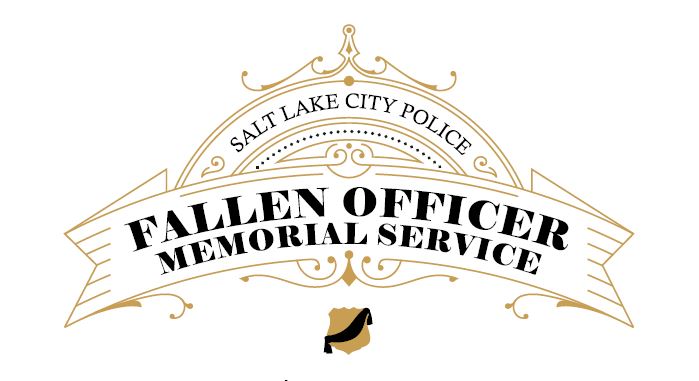 SALT LAKE CITY — In honor of Police Week, the Salt Lake City Police Department will pay tribute to its fallen officers at a memorial service next Thursday afternoon.  Fallen Officer Memorial – Memorial ServiceWhen:  Thursday, May 16, 2019, 3:00 p.m. Where: Public Safety Bldg. plaza, 475 S. 300 E.Who:    Media and public are invited to attend
Please join SLCPD officers and civilian employees as we gather to remember those who have made the ultimate sacrifice while serving this community.The Police Department invites the media to attend. ###FOLLOW US ON:  Twitter | YouTube | Facebook | Nextdoor